RICHMOND RECREATIONSHARK PAPER TUBE BINOCULARSSUPPLIES:-2 TOILET PAPER ROLLS-SCISSORS OR CRAFT KNIFE USED BY AN ADULT-CEREAL BOX CARDBOARD-PAINT & BRUSH-TAPE-MARKER-HOLE PUNCHER-STRING-BEADS-GOOGLY EYES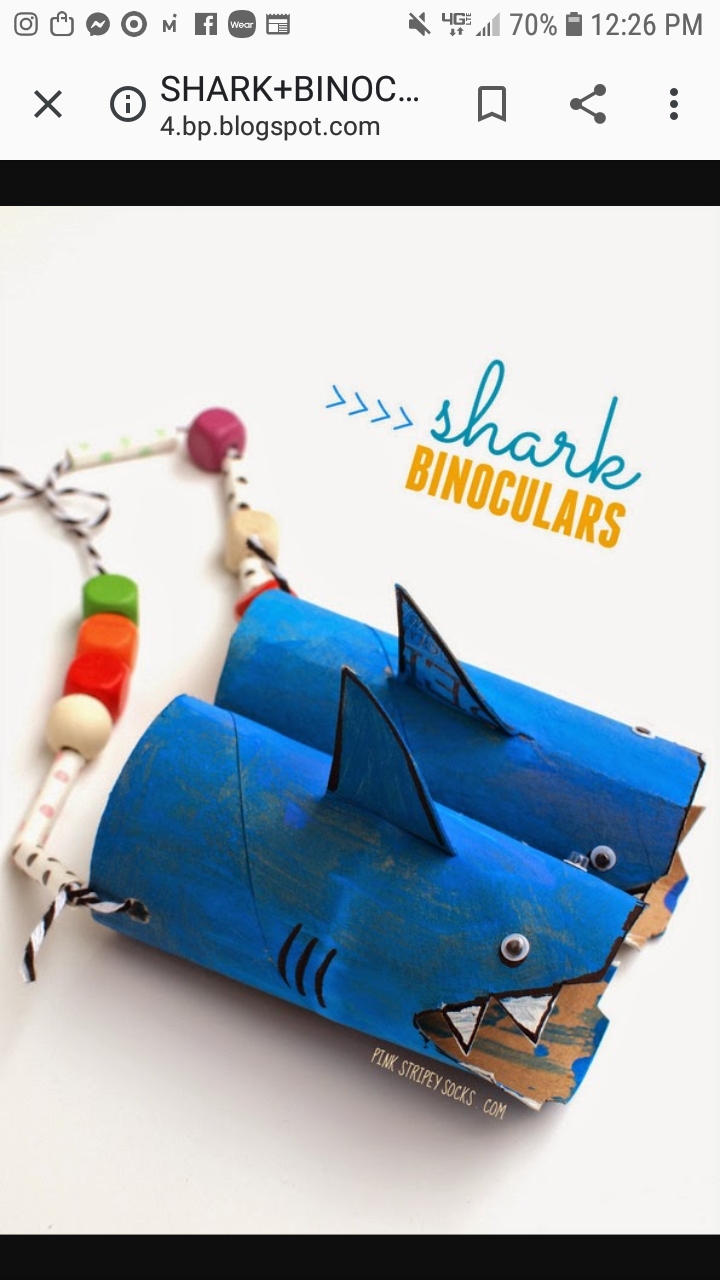 FOR COMPLETE INSTRUCTIONS GO TO:WWW.PINKSTRIPEYSOCKS.COM